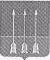 Администрациязакрытого административно-территориальногообразования Озерный Тверской областиП О С Т А Н О В Л Е Н И Е18.06.2024                                                                                                          № 82О внесении изменений в постановление администрации ЗАТО Озерный от 28.06.2021 года № 205«О создании муниципальной комиссии по обследованию жилых помещений инвалидов и общего имущества в многоквартирных домах, в которых проживают инвалиды, входящих в состав муниципального жилищного фонда, в целях их приспособления с учетом потребностей инвалидов и обеспечения условий их доступности для инвалидовна территории ЗАТО Озерный Тверской области»В соответствии с   Постановлением   Правительства Российской   Федерации № 649 от 09.07.2016 года «О мерах по приспособлению жилых помещений и общего имущества в многоквартирном доме с учетом потребностей инвалидов», Федеральным законом от 06.10.2003 года № 131-ФЗ «Об общих принципах организации местного самоуправления в Российской Федерации», Жилищным кодексом Российской Федерации, руководствуясь статьей 35 Устава ЗАТО Озерный Тверской области администрация ЗАТО Озерный постановляет:Приложение 2 к постановлению администрации ЗАТО Озерный от 28.06.2021 года № 205 «О создании муниципальной комиссии по обследованию жилых помещений инвалидов и общего имущества в многоквартирных домах, в которых проживают инвалиды, входящих в состав муниципального жилищного фонда, в целях их приспособления с учетом потребностей инвалидов и обеспечения условий их доступности для инвалидов на территории ЗАТО Озерный Тверской области» изложить в новой редакции (Приложение).Контроль за исполнением настоящего постановления оставляю за собой.Опубликовать постановление в газете «Дни Озерного» и разместить на официальном сайте муниципального образования ЗАТО Озерный в сети Интернет (www.ozerny.ru). Постановление вступает в силу с даты опубликования. Глава ЗАТО Озерный                                                                        Н.А. Яковлева                 Приложение  к постановлениюадминистрации ЗАТО Озерныйот 18 июня 2024 года № 82Состав муниципальной комиссиипо обследованию жилых помещений инвалидов и общего имущества в многоквартирных домах, в которых проживают инвалиды, входящих в состав муниципального жилищного фонда, в целях их приспособления с учетом потребностей инвалидов и обеспечения условий их доступности для инвалидов на территории ЗАТО Озерный Тверской области.Председатель комиссии: Зинягина Е.П. - директор Муниципального казенного учреждения «Административно-техническая служба ЗАТО Озерный Тверской области».Заместитель председателя комиссии: Федотова С.А. – руководитель отдела строительства и ЖКХ администрации ЗАТО Озерный.Секретарь комиссии:Шельмук Е.С.- юрисконсульт организационного отдела МКУ «АТС ЗАТО Озерный».Члены комиссии:- Белкова Н.А. – социальный координатор филиала Государственного фонда поддержки участников специальной военной операции «Защитники Отечества» по Тверской области (по согласованию);- Дзагания Г.Н. – главный специалист по социальной работе МКУ «АТС ЗАТО Озерный»;- Житковский А.С. – начальник отдела благоустройства и жилищно-коммунального комплекса МКУ «АТС ЗАТО Озерный»;- Мажарин Ю.Б. - социальный координатор филиала Государственного фонда поддержки участников специальной военной операции «Защитники Отечества» по Тверской области (по согласованию);- Мартынюк С.С. - инженер по эксплуатации жилищного фонда ООО «УК Комсервис» (по согласованию);- Пронина Т.А. - председатель отделения ЗАТО Озерный Тверской областной общественной организации Общероссийской общественной организации «Всероссийское общество инвалидов» (по согласованию).